Organizace dopravy v místě konání Krajské soutěže v disciplínách požárního sportu, 
sportovních družstev HZS Středočeského kraje a sportovních družstev SDH Středočeského kraje.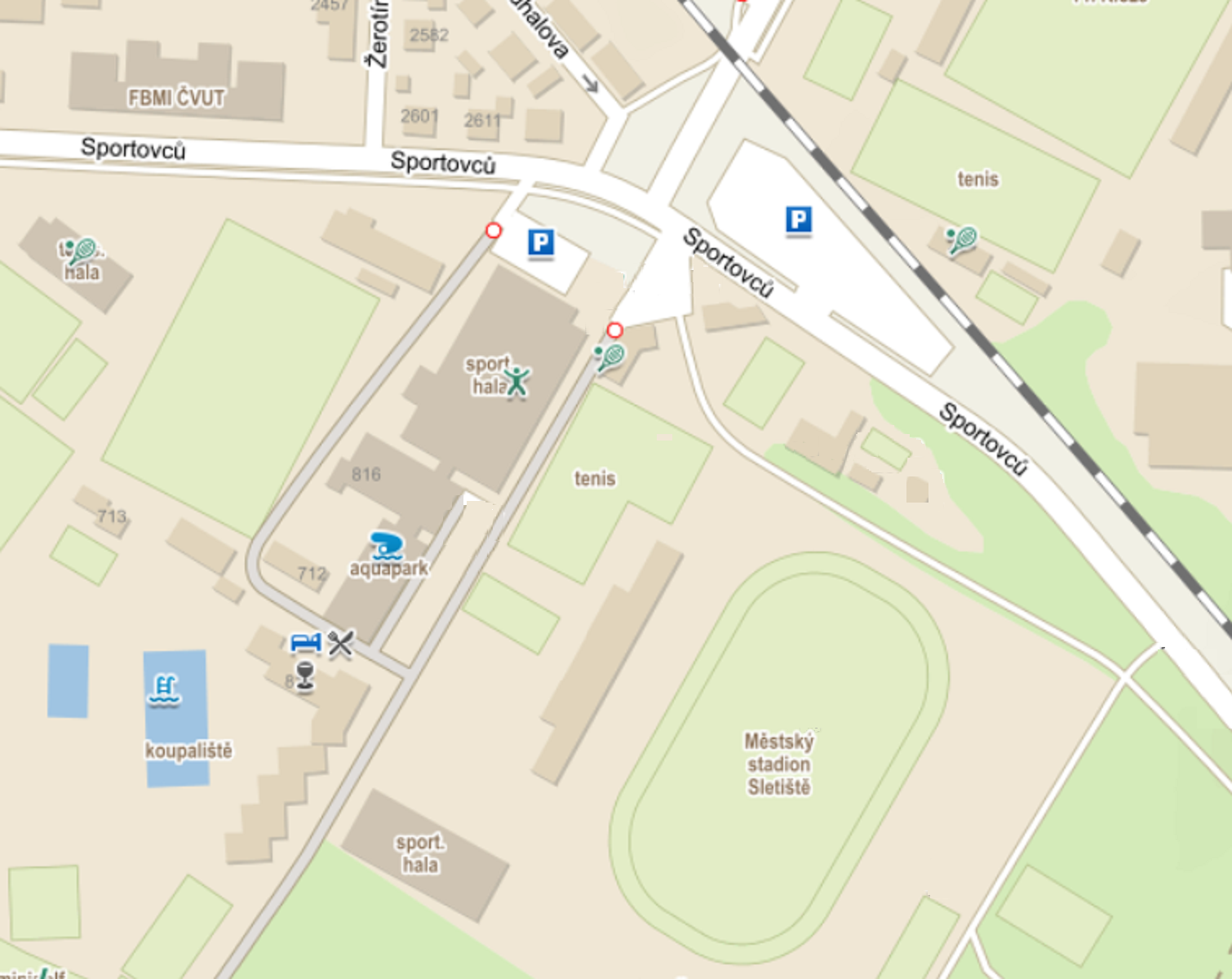 Orientační plánek                   Vjezd do areálu                      Prostor pro vyložení nářadí k soutěži                    Výjezd z areálu                           Družstva
                           a hosté                  Parkoviště pro VIP                                                                                Registrace                    závodníků                                             
